AufnahmeantragHiermit beantrage ich, 	Name, Vorname:			____________________________________________________________Geburtsdatum:			____________________________________________________________Wohnort, PLZ:			____________________________________________________________Straße:				____________________________________________________________Telefon:				____________________________________________________________E-Mail:				____________________________________________________________Waffenbesitzkarten-Nr.:		____________________________________________________________Die Aufnahme in den Schützenverein „Germania“ e.V. Leeste ab dem: ________________________________Die Satzung des Vereins erkenne ich hiermit an.Jahresbeiträge (zutreffendes bitte ankreuzen)Schüler bis 17 Jahre		€ 12,00	(  )Junioren ab 18 Jahre		€ 18,00	(  )Erwachsene ab 21 Jahre		€ 45,00	(  )Senioren ab 70 Jahre		€ 30,00	(  )SEPA – LastschriftmandatGläubiger-Identifikationsnummer: DE56ZZZ00000113130Mandatsreferenz: (wird separat mitgeteilt)Ich ermächtige den Schützenverein „Germania“ e.V. Leeste, Zahlungen von meinem Konto mittels Lastschrift einzuziehen. Zugleich weise ich mein Kreditinstitut an, die vom Schützenverein „Germania“ e.V. Leeste auf mein Konto gezogenen Lastschriften einzulösen.Hinweis: In kann innerhalb von acht Wochen, beginnend mit dem Belastungsdatum, die Erstattung des belasteten Betrages verlangen. Es gelten dabei die mit meinem Kreditinstitut vereinbarten Bedingungen. Zahlungsart: Wiederkehrende Zahlung.____________________________________________________________ (Name, Vorname Kontoinhaber)____________________________________________________________ (Straße und Hausnummer)				(Postleitzahl und Ort)____________________________________________________________(IBAN 22-stellig)____________________________________________________________ (Ort, Datum und Unterschrift)Datenschutzhinweise und ErlaubnisWir weisen gemäß § 33 Bundesdatenschutzgesetz darauf hin, dass zum
Zweck der Mitgliederverwaltung und -betreuung folgende Daten der Mitglieder in automatisierten Dateien gespeichert, verarbeitet und genutzt werden: Namen, Adressen, Telefonnummern, E-Mail, Geburtsdatum.Veröffentlichung persönlicher Daten und Bilder Mit der Anmeldung durch den Aufnahmeantrag erklärt sich der/die Teilnehmer/in bzw. deren Erziehungsberechtigte damit einverstanden, dass persönliche Daten (Name, Vorname, Jahrgang), Ergebnisse sowie offizielle Fotos, die im Zusammenhang mit der Teilnahme an Wettkämpfen oder anderen Veranstaltungen durch den Schützenverein „Germania“ e.V. Leeste stehen, für redaktionelle Zwecke (Homepage, Facebook, Instagram, Twitter,…) bzw. in Druckmedien veröffentlicht werden dürfen. ____________________________________________________________ (Name, Vorname Teilnehmer/in) _____________________________________________________________ (Datum, Unterschrift Erziehungsberechtigte) Verarbeitung personenbezogener Daten Ich bin damit einverstanden, dass der Schützenverein „Germania“ e.V. Leeste meine personenbezogenen Daten im Rahmen der Mitgliedschaft dieses Vereins verarbeitet. ____________________________________________________________ (Name, Vorname Teilnehmer/in) _____________________________________________________________ (Datum, Unterschrift Erziehungsberechtigte) SCHÜTZENVEREIN„GERMANIA“ E.V. LEESTESCHÜTZENVEREIN„GERMANIA“ E.V. LEESTE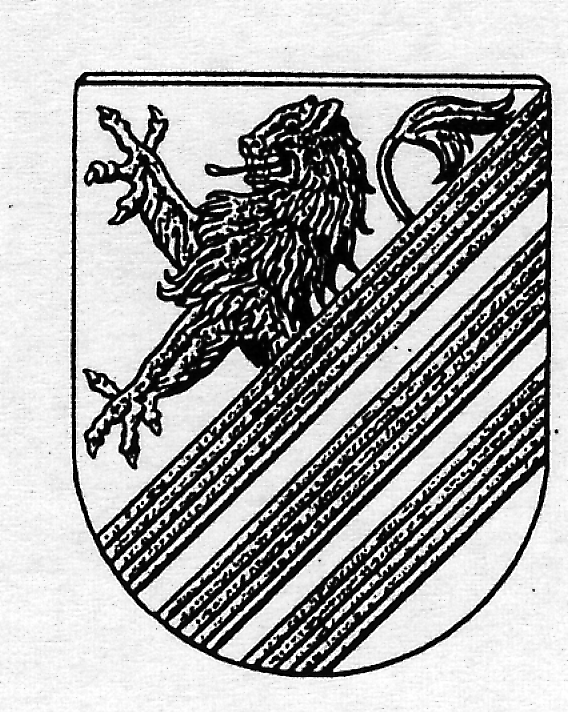 SchV Germania – Bremer Str. 31– 28844 WeyheSchV Germania – Bremer Str. 31– 28844 Weyhe--- gegründet am 06.12.1903---      --- gegründet am 06.12.1903---      